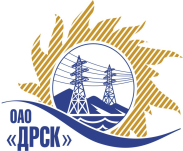 Открытое акционерное общество«Дальневосточная распределительная сетевая  компания»(ОАО «ДРСК»)15.09.2014 г.   							                    № 02-02-19-781Организатор (Заказчик) запроса предложений - ОАО «Дальневосточная распределительная сетевая компания» (далее ОАО «ДРСК») (почтовый адрес: 675000, г. Благовещенск, ул. Шевченко 28, тел./факс: 8 (4162) 397-260, e-mail:  okzt3@drsk.ru)   настоящим извещает потенциальных участников открытого запроса предложений на  право заключения Договора на поставку: «Седельный тягач УРАЛ 6×6» для нужд филиала ОАО «ДРСК» «Амурские электрические сети», объявленного извещением от 20.08.2014 № 507/МТПиР, о внесении изменений в Извещение и Закупочную документацию. Изменения внесены:В Извещение:Пункт 13  «Предложения принимаются в соответствии с требованиями настоящего Извещения через функционал ЭТП с 20.08.2014г. по 24.09.2014 г.  до 15 часов местного времени (09:00 часов Московского времени)». Пункт 14 «Вскрытие конвертов с заявками участников будет происходить на электронной торговой площадке в 15 часов местного времени (09:00 часов Московского времени)  25.09.2014 г.» Пункт 17 «Место и дата рассмотрения предложений будет осуществлено  по адресу Организатора: . Благовещенск, ул. Шевченко, 28 до 15.10.2014 г. Организатор вправе, при необходимости, изменить данный срок».Пункт 18 «Предполагается, что подведение итогов  запроса предложений будет осуществлено  по адресу: . Благовещенск, ул. Шевченко, 28 до 31.10.2014 г. Организатор вправе, при необходимости, изменить данный срок».В Закупочную документацию:Пункт 4.1.18  Срок подачи Предложений: «Дата начала подачи предложений Участников: с 20.08.2014г. по 24.09.2014 г.  до 15 часов местного времени (09:00 часов Московского времени)». Пункт 4.1.20  Дата, время и место вскрытия конвертов с Предложениями Участников: «Вскрытие конвертов с предложениями Участников состоится в 15 часов местного времени (09:00 часов Московского времени)  25.09.2014 года   на B2B в порядке, предусмотренном регламентом B2B». Пункт 4.1.26  Место и дата рассмотрения заявок: «. Благовещенск, ул. Шевченко, 28 «15» октября 2014 года». Пункт 4.1.27 Подписание Протокола о результатах открытого запроса предложений назначается (предварительно):  «31» октября 2014 года.»Зам. председателя Закупочной комиссииОАО «ДРСК»	                                                                                                С.А. КоржовИсп. Терёшкина Г.М. тел.(416-2) 397-260okzt3@drsk.ruУВЕДОМЛЕНИЕ О ВНЕСЕНИИ ИЗМЕНЕНИЙ закупка 2693